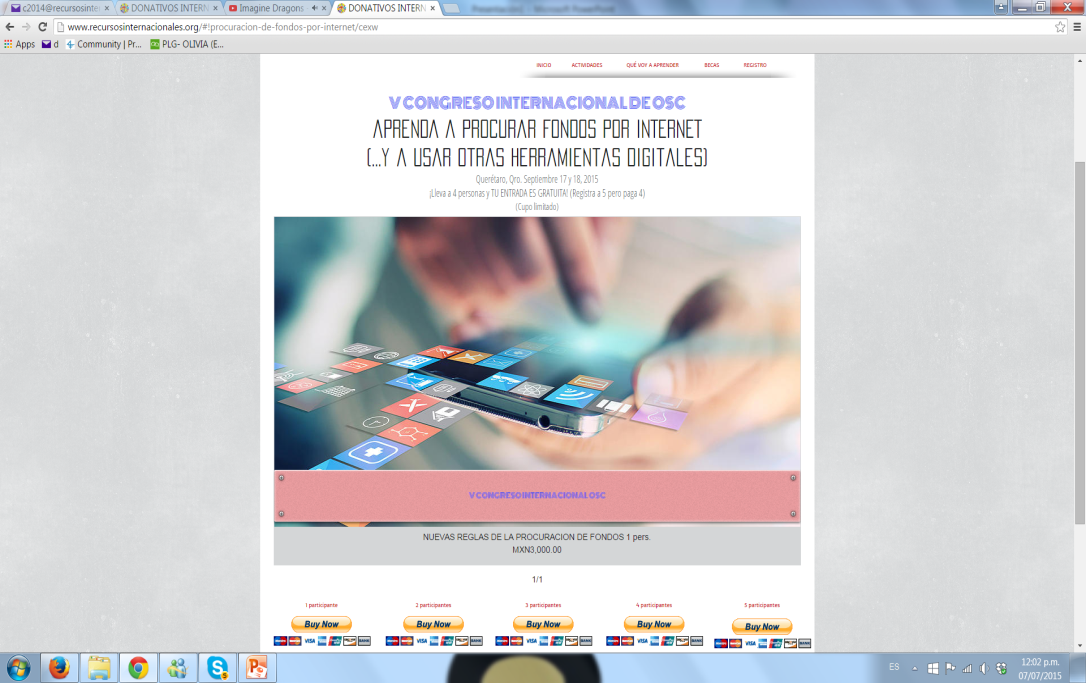 V CONGRESO INTERNACIONAL PARA OSCSeptiembre 24-25, 2015México, Distrito FederalV CONGRESO INTERNACIONAL PARA OSCSeptiembre 24-25, 2015México, Distrito FederalNombre completo del Participante :  (Así aparecerá en su constancia)Nombre completo del Participante :  (Así aparecerá en su constancia)Institución de Procedencia:Institución de Procedencia:E-mail del Participante:                                                                Teléfono (y celular) del participante:DATOS BANCARIOS PARA REALIZAR EL PAGODATOS BANCARIOS PARA REALIZAR EL PAGOBANCO: BANORTETITULAR: CENTRO DE RECURSOS INTERNACIONALES PARA ORGANIZACIONES CIVILES, A.C.CUENTA: 082 9439 458              TRANSFERENCIAS ELECTRÓNICAS ("CLABE"): 072 680 0082 9439 458 7CUOTA DE RECUPERACIÓN POR ASISTENTE: $3,000.00 M.N.Recuerde que las cuotas de recuperación que recibe el  CERI son utilizadas para crear más Bibliotecas especializadas en fondos internacionales con servicios gratuitos para la comunidad.¡YA SON 38 EN TODO EL PAÍS!BANCO: BANORTETITULAR: CENTRO DE RECURSOS INTERNACIONALES PARA ORGANIZACIONES CIVILES, A.C.CUENTA: 082 9439 458              TRANSFERENCIAS ELECTRÓNICAS ("CLABE"): 072 680 0082 9439 458 7CUOTA DE RECUPERACIÓN POR ASISTENTE: $3,000.00 M.N.Recuerde que las cuotas de recuperación que recibe el  CERI son utilizadas para crear más Bibliotecas especializadas en fondos internacionales con servicios gratuitos para la comunidad.¡YA SON 38 EN TODO EL PAÍS!DATOS DE FACTURACIÓNLlene los campos marcados con cuidado. No se corregirán facturas ya expedidas con los datos que usted envió.DATOS DE FACTURACIÓNLlene los campos marcados con cuidado. No se corregirán facturas ya expedidas con los datos que usted envió.Forma de pago (depósito o transferencia):Nota: Si es transferencia: número de sucursal, últimos cuatro dígitos y  fechaRazón Social:R.F.C.:Dirección fiscal (Ciudad, Municipio, Estado y C.P):Teléfono de la institución:Correos electrónicos para envío de factura:                                                                                    (     ) Mismo correo de arribaForma de pago (depósito o transferencia):Nota: Si es transferencia: número de sucursal, últimos cuatro dígitos y  fechaRazón Social:R.F.C.:Dirección fiscal (Ciudad, Municipio, Estado y C.P):Teléfono de la institución:Correos electrónicos para envío de factura:                                                                                    (     ) Mismo correo de arribaPOLÍTICA DE CANCELACIONES.- Una vez realizado el pago, sólo se harán devoluciones a la cuenta bancaria de la Razón Social proporcionada en los datos para expedir recibo fiscal, cuando el participante notifique su cancelación 15 días antes del evento (vía telefónica o e-mail). En este caso, se devolverá el 50% a la cuenta bancaria de su Razón Social y el restante 50% se le acreditará para la siguiente sesión de Talleres del CERI. Si la cancelación ocurre después de los 15 días previos al evento, no habrá ninguna devolución sino que se acreditará el total a favor del participante en la sesión de Talleres de su elección, misma que deberá notificar por escrito. Todos los materiales del V Congreso Internacional se enviaran por correo electrónico y se entregarán el día del evento de forma impresa.POLÍTICA DE CANCELACIONES.- Una vez realizado el pago, sólo se harán devoluciones a la cuenta bancaria de la Razón Social proporcionada en los datos para expedir recibo fiscal, cuando el participante notifique su cancelación 15 días antes del evento (vía telefónica o e-mail). En este caso, se devolverá el 50% a la cuenta bancaria de su Razón Social y el restante 50% se le acreditará para la siguiente sesión de Talleres del CERI. Si la cancelación ocurre después de los 15 días previos al evento, no habrá ninguna devolución sino que se acreditará el total a favor del participante en la sesión de Talleres de su elección, misma que deberá notificar por escrito. Todos los materiales del V Congreso Internacional se enviaran por correo electrónico y se entregarán el día del evento de forma impresa.